מאי 2024תאגיד המים והביוב פלגי שרון מיסודן של עיריית כפר סבא והמועצה המקומית כוכב יאיר – צור יגאל בע"ממכרז פומבי מס' 14/2024למכירת רכב מסוג  "רנו" (דגם "קנגו / KANGOO")תאגיד המים והביוב "פלגי שרון" מיסודן של עיריית כפר סבא והמועצה המקומית כוכב יאיר – צור יגאל בע"מ (להלן: "התאגיד / החברה")' מזמין מציעים להגיש הצעתם לרכישת רכב  מסוג  "רנו" /  Renault				מ.ר  67-935-901כינוי מסחרי / דגם  "קנגו"         			מועד עלייה לכביש   03/2019 יד 2  (01 ברישיון הרכב)                    			נפח 1461 כ- 163,000 ק"מ.                                                          את הרכב ניתן לראות בתיאום מראש עם מר ניר טליאס מס' נייד 058-4444223  בימים א' – ה' בשעות  9:30-15:00 ברחוב יוחנן הסנדלר מס' 14, בכפר סבא.את מסמכי המכרז ניתן להוריד באתר האינטרנט של התאגיד, בכתובת האינטרנט www.palgey-sharon.co.il    (תחת לשונית מכרזים).או לחלופין לקבל באמצעות הגעה למשרדי התאגיד, ברחוב התע"ש 11 כפר סבא, בשעות 09:30 -15:00 , בתאום מראש בלבד.   טלפון לתיאום / ברורים : 074-7029763את ההצעה לרכישת הרכב, יש להגיש פיזית בלבד, לתוך תיבת המכרזים שתוצב במשרדי התאגיד, ברח' התע"ש 11 כפר סבא (קומה 2) ,  במסירה ידנית בלבד , בכתב,  במעטפה סגורה, לתיבת המכרזים , לא יאוחר מתאריך 16.6.24,  בשעה 12:00.המציע נדרש למלא את פרטיו כאמור בנספח 1 למסמכי המכרז ובו ייפרט המציע את שמו המלא, מספר זהותו, מענו ומס' הטלפון שלו. על המציע לחתום בשם מלא וחתימה (ואם קיימת אז גם חותמת) בתחתית כל עמוד במסמכי המכרז / ההליך, ובמקומות המיועדים לכך.כמו כן יצרף המציע להצעתו הצהרה בכתב, בנוסח המפורט בנספח 2 למסמכי המכרז, בה הוא מצהיר ומאשר כי הוא מגיש את הצעתו לאחר שראה את הרכב, ולאחר שבירר את כל הדרוש והנחוץ לו לצורך הגשת הצעתו לרבות אודות תקינות הרכב, שלמותו ומצב הרישוי שלו ובו הוא מצהיר כי מצאו תקין, שלם ומתאים לצרכיו ולשביעות רצונו המלאה ואין לו ולא תהיינה לו כל טענות ו/או תביעות ו/או דרישות מכל סוג שהוא כנגד התאגיד בעניין זה.את ההצעה יש להגיש בצרוף המחאה בנקאית / שיק, לפקודת התאגיד ("פלגי שרון בע"מ") בגובה 10% מסכום ההצעה בתוספת מע"מ.התאגיד יהיה רשאי לפסול כל הצעה שתוגש שלא בהתאם לאמור בסעיפים 5,6 ו- 7 דלעיל.התאגיד יהיה רשאי לחלט את ההמחאה במקרה והמציע יחזור בו מהצעתו, מכל סיבה שהיא,  לאחר שקיבל הודעה על קבלת הצעתו כהצעה הזוכה במכרז.התאגיד אינו אחראי באופן כלשהו למצב הרכב, תקינותו ושלמותו, והאחריות בכללותה תהא על המציע   וידוע למציע כי הוא רוכש את הרכב במצבו כפי שהוא / AS IS.הצעה אשר תעמוד בכלל הקריטריונים הקבועים במכרז זה, ותהיה הגבוהה ביותר (מבחינת המחיר המוצע), תוכרז כזוכה במכרז. אך יובהר, כי התאגיד אינו מתחייב לקבל את ההצעה הגבוהה ביותר או הצעה כלשהי והוא יהיה זכאי לנהל משא ומתן עם המציעים או מי מהם לפי שיקול דעתו הבלעדי, לרבות על גובה ההצעה שהוגשה. ככל והתאגיד יכניס לתיבת המכרזים טרם המועד האחרון להגשת ההצעות - "אומדן", הרי שככל והצעת המחיר / המשתתף, תהיה בחריגה משמעותית מהאומדן, התאגיד יהא רשאי על פי שיקול דעתו הבלעדי לפסול את ההצעה ו/או לבטל את המכרז.התאגיד רשאי לחזור בו / לבטל, בכל עת את ההליך / המכרז הנוכחי ומכל סיבה שהיא, ובנוסף התאגיד רשאי לשנות ו/או לעדכן   כל פרט ו/או מידע בהליך, וזאת בעדכון באתר האינטרנט של התאגיד, בכתובת האינטרנט www.palgey-sharon.co.il  (תחת לשונית מכרזים ומספר ההליך).באחריות כל משתתף להתעדכן מעת לעת באתר התאגיד בשינויים ו/או הבהרות ו/או עדכונים בקשר עם ההליך.לשימת לב, כי מצורף מחיר מינימום של 40,000 ש"ח   בתוספת מע"מ, והצעה אשר תוגש במחיר שהוא למטה ממחיר המינימום, לא תיבדק - ותיפסל.בכפוף לאמור לעיל ולהלן, הרכב יימסר רק לזוכה ו/או לנציג מורשה מטעמו, וזאת לאחר שהציג, רישיון נהיגה מתאים בתוקף וביטוח חובה.הזוכה יידרש לחתום על הסכם המכר המצורף להליך זה, לצורך ביצוע העברת הזכויות ובנוסף, על המציע הזוכה, לשלם על הסכום הדרוש להעברת הזכויות במרשם כלי הרכב ו/או דואר ישראל וכו'.התשלום עבור הרכב יהיה באמצעות שיק בנקאי / המחאה בנקאית בלבד, בגובה מלא הסכום אותו הגיש המציע למכרז זה בתוספת מע"מ, לפקודת התאגיד. כל עלות הכרוכה בהוצאת השיק הבנקאי / המחאה בנקאית, תושת במלואה על המציע הזוכה. מודגש כי על עלות ההצעה נדרש להוסיף מע"מ כדין.משתתף שלא זכה בהליך, יקבל את השיק אותו הוא מסר במסגרת ההליך בתוך 30 ימים מיום ההכרזה על הזוכה. באחריות כל משתתף להגיע למשרדי התאגיד, לצורף קבלת השיק.התאגיד שומר לעצמו את הזכות לקיים התמחרות בין ההצעות שיוגשו במסגרת המכרז ו/או לנהל מו"מ על המחיר עם המציע/ים.   בברכה, תאגיד פלגי שרון בע"מנספח 1פרופיל מציעשם המציע: _______________________ ת.ז./ ח.פ : ________________________                   כתובת המציע:______________________טלפון:___________________________ פקס:___________________________דואר אלקטרוני:_____________________שם איש הקשר במציע:_________________ תפקיד:____________________________טל' סלולארי: _______________________שמות בעלי המציע:1.__________________  ת.ז.   _____________________2._____________________ ת.ז. _______________________3._____________________ ת.ז. _______________________(אם בעל התאגיד הינו תאגיד יש לפרט את בעליו של אותו תאגיד)	שמות מורשי החתימה מטעם התאגיד:_________________חתימת המציע:_______________________נספח 2לכבוד							תאגיד המים והביוב פלגי שרון מיסודן של עיריית כפר סבא והמועצה המקומית כוכב יאיר – צור יגאל בע"ממרחוב התע"ש 11, כפר סבא א.ג.נ.,טופס הצעה אנו החתומים מטה, לאחר שקראנו בעיון, בחנו והבנו את הוראות תאגיד המים והביוב פלגי שרון מיסודן של עיריית כפר סבא והמועצה המקומית כוכב יאיר – צור יגאל בע"מ (להלן-"החברה") למתן הצעה לרכישת הרכב שפרטיו להלן:מסוג  "רנו" /  Renault				מ.ר  67-935-901כינוי מסחרי / דגם  "קנגו" Kangoo/        		מועד עלייה לכביש   03/2019 יד 2  (01 ברישיון הרכב)                    			נפח 1461 כ- 163,000  ק"מ.                                                          (להלן: "הרכב") על כל התנאים והדרישות המפורטות בכל מסמכי המכרז על נספחיהם (להלן- "המכרז") מציעים בזה לחברה / לתאגיד סך השווה ל- ______________________________________ שקלים חדשים  בתוספת מע"מ עבור רכישת הרכב .מחיר המינימום הוא 40,000 ₪ בתוספת מע"מ. הצעה שתוצע במחיר נמוך ממחיר המינימום, לא תיבדק ותיפסל.הננו מודיעים ומאשרים בזאת, כי הצעתנו ערוכה על פי המכרז על כל נספחיו, וכי קיבלנו ו/או הועמדו לרשותנו כל המסמכים הקשורים להצעה וכן קיבלנו הסברים בכל הקשור לרכב . וידוע לנו כי באתר התאגיד מופיעים מסמכים ו/או רישיונות ו/או תמונות בקשר עם הרכב.הריני/ו לאשר כי בחנתי/ בחנו ובדקתי/בדקנו בעצמי/נו ובאמצעות בעלי מקצוע מומחים ויועצים מטעמי/נו, את כל הדרוש והנחוץ לי/לנו לצורך הגשת הצעתי/הצעתנו לרבות אודות תקינות הרכב שלמותו ומצב הרישוי שלו ומצאתי/מצאנו  אותו  תקין, שלם ומתאים לצרכי/צרכינו ולשביעות רצוני/רצוננו המלא ואין לי/לנו ולא תהיינה לי/לנו כל טענות ו/או תביעות ו/או דרישות מכל סוג שהוא כנגד החברה / התאגיד בעניין זה.להבטחת קיום ההצעה, הנני/הננו מצרף/מצרפים בזה המחאה בנקאית לפקודת התאגיד בגובה 10% מסכום ההצעה בתוספת מע"מ,  וכן רצ"ב להצעתנו כל מסמכי המכרז / ההליך כשהם חתומים על ידי/ידינו. ידוע לי/לנו שאי מילוי ו/או אי צירוף מסמך כלשהו ו/או עריכת שינוי/תוספת במסמכי ההצעה, עלולים לגרום לפסילת הצעתי/הצעתנו.הצעתי/הצעתנו זו היא בלתי חוזרת ואינה ניתנת לביטול. אנו מסכימים כי תהיו זכאים, אך לא חייבים, לראות בהצעתי/הצעתנו זו ובקבלתה על ידכם חוזה מחייב ביני/בינינו לביניכם. ידוע לי/לנו ואני/אנו מסכים/מסכימים כי אתם תהיו רשאים לנהל כל הליך שעניינו הגשת הצעות מתוקנות או הליך של משא ומתן. כמו כן ידוע לנו שתהיו רשאים לבטל את המכרז ו/או לדרוש הבהרות ו/או השלמות מידע ו/או מסמכים, ככל ויעלה צורך.היה ומסיבה כלשהי לא אעמוד/נעמוד בהתחייבויותינו על פי תנאי המכרז, אי הפקדת סכום הרכישה בהתאם ו/או אי הפקדת כל מסמך אחר הנדרש בחוזה, אנו מסכימים כי ההמחאה  הבנקאית תמומש  ותופקד על ידכם כפיצויים מוסכמים וקבועים מראש, וזאת מבלי לפגוע בכל זכות אחרת העומדת לכם ומבלי שתהיה לי/לנו כל תביעה ו/או טענה ו/או דרישה מכם בעניין.הסכם מכרשנחתם כפר סבא ביום _________ לחודש ____________ בשנת 2024בין: 	תאגיד המים והביוב פלגי שרון 	מיסודן של עיריית כפר סבא והמועצה המקומית כוכב יאיר – צור יגאל בע"מ	מרח' ________ כפר סבא 	(שיקרא להלן: "החברה / התאגיד") מצד אחד לבין:	_____________________ _____________________ _____________________        (שיקרא להלן: "הקונה / הזוכה") מצד שניהואיל:	והחברה פרסמה מכרז פומבי מס' 14/2024 למכירת רכב (להלן: "המכרז");והואיל:       והרכב הוא מסוג  "רנו" מדגם "קנגו"   מ.ר  67935901מסוג  "רנו" /  Renault				מ.ר  67-935-901כינוי מסחרי / דגם  "קנגו" Kangoo         		מועד עלייה לכביש   03/2019 יד 2  (01 ברישיון הרכב)                    			נפח 1461 כ- 163,000 ק"מ.                                                          (להלן: "הרכב");והואיל:	והקונה הגיש הצעתו במסגרת המכרז;והואיל:	והצעת הקונה הוכרזה כהצעה הזוכה במכרז.אי לכך הוצהר, והתנה והוסכם בין הצדדים כדלהלן:המבוא להסכם זה מהווה חלק בלתי נפרד הימנו.החברה מוכרת בזאת לקונה, והקונה רוכש בזה מן החברה רכב  נשוא המכרז שפרטיו כדלהלן :  מסוג  "רנו" /  Renault				מ.ר  67-935-901כינוי מסחרי / דגם  "קנגו" Kangoo/          		מועד עלייה לכביש   03/2019 יד 2  (01 ברישיון הרכב)                    			נפח 1461 כ- 163,000 ק"מ.                                                          (להלן: "הרכב");הקונה מצהיר בזאת כי בירר ובדק את כל הדרוש והנחוץ לו בכל הנוגע לרכב לרבות תקינותו, שלמותו ומצב הרישוי של הרכב ומצאו תקין , שלם ומתאים לצרכיו ולשביעות רצונו המלאה. הקונה מצהיר, מאשר ומתחייב בזאת, כי אין לו ולא תהיינה לו כל טענות ו/או תביעות ו/או דרישות מכל סוג שהוא כנגד החברה בעניין זה וכי הוא לאחר בדיקותיו קונה מרצונו את הרכב במצבו כפי שהוא / AS IS.תמורת העברת הרכב לבעלותו על פי הסכם זה ישלם הקונה לחברה במועד חתימת הסכם זה סך של _____________________ ש"ח בתוספת מע"מ, בהמחאה בנקאית, לפקודת התאגיד, המהווה תמורה מלאה בעבור רכישת  הרכב.הרכב יימסר  לקונה ביום ________________(להלן: "מועד העברת הבעלות") ומוסכם כי החל ממועד זה הרכב יהיה בבעלות הקונה וכל עניין ו/או חוב ו/או תשלום בקשר עם הרכב, יחול במלואו על הקונה.למען הסר ספק, מובהר בזאת כי הרכב לא יימסר לידי הקונה אלא כנגד תשלום ופירעון מלוא התמורה במלואה, על ידי הקונה לחברה, כמפורט בסעיף 5 לעיל.מסירת הרכב לידי הקונה תיעשה על ידי העברת הרכב לרשותו, לרבות מסירת מפתחות הרכב ורשיונותיו, לאחר חתימת הצדדים על טפסי העברת הבעלות כמתחייב על פי דין.מובהר בזאת, כי הזוכה / הקונה יישא בהוצאות הכרוכות ברישום העברת הבעלות ברכב לידי הקונה.הקונה מתחייב לקבל לידיו את הרכב לאחר חתימתו על הסכם זה ולאחר העברת פירעון מלוא התמורה לידי החברה כמפורט בסעיף 5 לעיל.במקרה בו יסרב הקונה לקבל לידיו את הרכב לאחר חתימתו על הסכם זה, כאמור בסעיף 8 לעיל, יהיה הסכם זה בטל ומבוטל והחברה תהיה רשאית לממש ולהפקיד את ההמחאה הבנקאית שצירף להצעתו במסגרת המכרז, כערבות.במועד מסירת הרכב לידי הקונה ולאחר העברת הבעלות בו לידי הקונה, כאמור בסעיפים 4,5,6, 7 ו- 8 לעיל, תחזיר החברה לקונה את ההמחאה הבנקאית שצירף להצעתו במסגרת המכרז, כערבות.מובהר בזאת, כי הרכב יעבור לרשותו של הקונה על פי הסכם זה כאשר הוא אינו מבוטח בביטוח כמתחייב על פי דין. ובאחריותו של הקונה לבטח את הרכב כנדרש, עובר לקבלתו מידי החברה.כל האגרות, המסים, ההיטלים, הקנסות וכל תשלום אחר, מכל סוג שהוא החלים ו/או המוטלים על הרכב ביום העברת הבעלות ומשם ואילך, יחולו במלואם על הקונה.הקונה מצהיר, מאשר ומתחייב בזאת, כי אין לו ולא יהיו לו כל טענות ו/או דרישות מכל סוג שהוא כנגד החברה בעניין זה.כתובות הצדדים הן כמפורט במבוא להסכם זה, וכל הודעה אשר תישלח על ידי צד למישהו בדואר רשום מבית דואר בישראל, תיחשב כאילו הגיעה לתעודתה כעבור שבעים ושתיים (72) שעות מעת שנשלחה, ואם נמסרה ביד- מעת שנתקבלה. מוסכם בין הצדדים כי הסכם זה משקף נכונה את המוסכם והמותנה ביניהם במלואו, והחברה לא תהיה קשורה בכל הבטחות, פרסומים, הצהרות, מצגים, הסכמים והתחייבויות, בכתב או בעל פה, שאינם נכללים בהסכם זה במפורש ואשר נעשו עם נעשו, קודם לחתימתו. כל שינוי שהוא בהסכם זה יחייב ויהיה תקף, רק אם יעשה בכתב ובחתימת הצדדים.ולראיה באו הצדדים על החתום:_________________                                                                  ___________________            החברה הקונהתצלום רישיון הרכב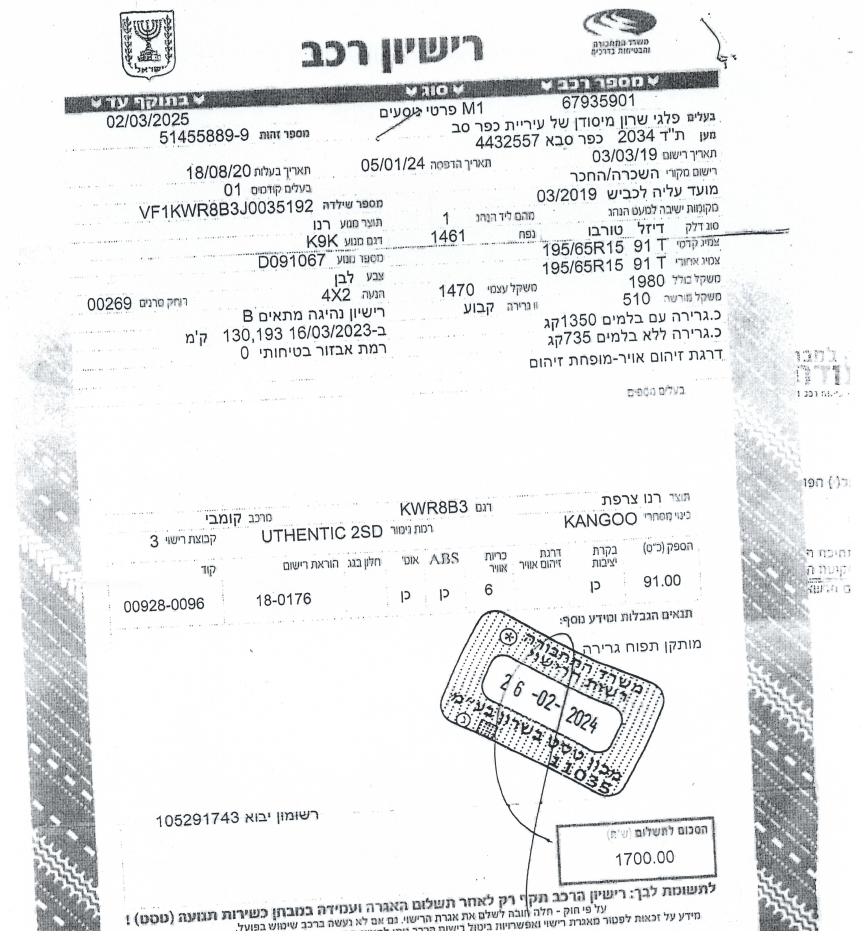 __________________________________________תאריךחותמת המציעחתימת מורשי חתימה